 Church on the HillA Congregation of the Reformed Church in America167-07 35th Avenue, Flushing, NY 11358May 10, 202011:00 a.m.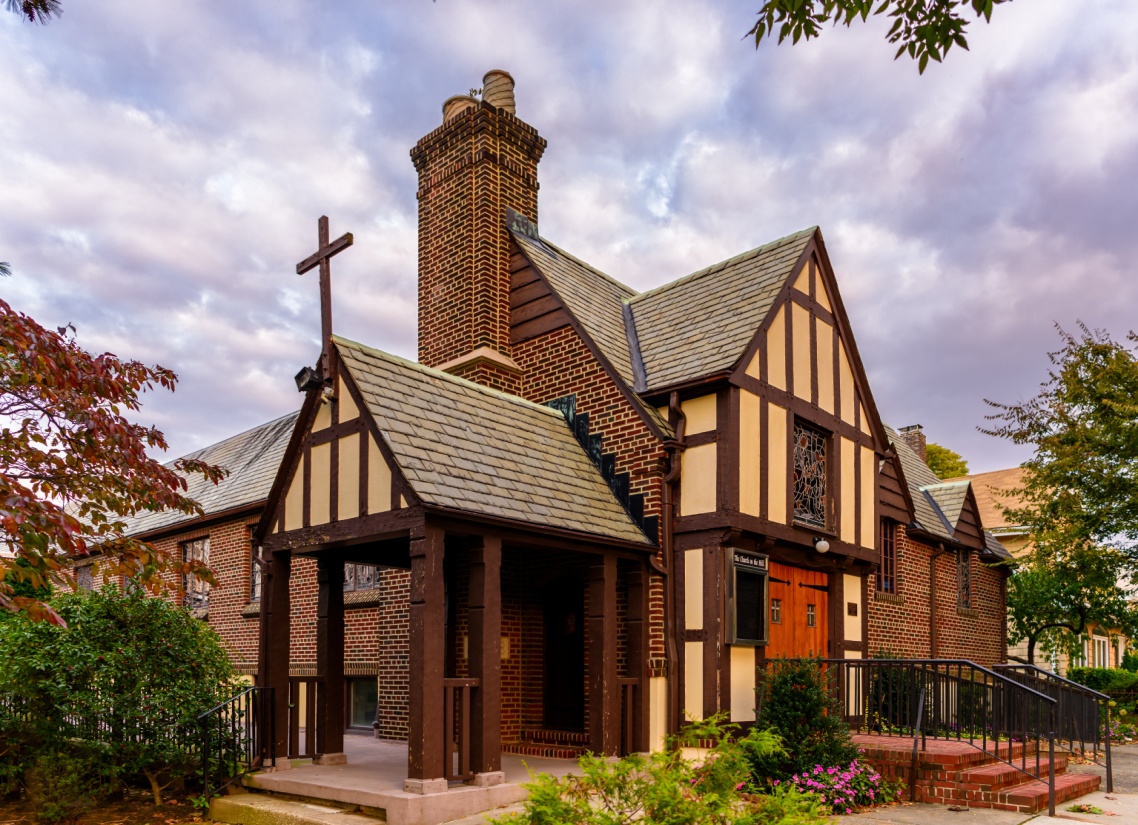                                             ©Emerson Chen PhotographyRev. Blaine D. Crawford – PastorMr. Sean Cotty – Music DirectorRev. Robert A. Perless – Pastor EmeritusORDER FOR WORSHIPBOLD – Congregation respondsPRELUDE	    Largo from Flute Sonata in E minor   G. F. HandelSimon Walsh - FluteVOTUMSENTENCESPRAYER OF INVOCATIONMighty God,
in whom we know the power of redemption,
you stand among us in the shadows of our time.
As we move through every sorrow and trial of this life,
uphold us with knowledge of the final morning
when, in the glorious presence of your risen Son,
we will share in his resurrection,
redeemed and restored to the fullness of life
and forever freed to be your people. Amen.                    CALL TO WORSHIP					    		       HYMN No. 43					   A Mighty Fortress Is Our GodA mighty fortress is our God, a bulwark never failing;our helper He, amid the flood of mortal ills prevailing.For still our ancient foe doth seek to work us woe;His craft and pow'r are great, and armed with cruel hate,on earth is not his equal.That word above all earthly powers, no thanks to them, abideth;the Spirit and the gifts are ours thro' him who with us sideth.Let goods and kindred go, this mortal life also;the body they may kill; God's truth abideth still;His kingdom is forever.PRAYER OF CONFESSION							  Lord, we are like sheep, and we get lost.We forget the needs of our neighborsand do not love you above all else.We need a Savior, so we long for Jesus.Come, fill our lives, Jesus.(Silent prayers of confession and unburdening)Amen.ASSURANCE OF PARDON/WISDOM FOR LIFE(Based on writings from 1 Peter)	SOLO             Allegro from Flute Sonata in E minor    G. F. HandelSimon Walsh - FlutePRAYER OF ILLUMINATIONLord God,help us to know your ways;teach us your paths.Lead us in your truth, and teach us,for you are the God of our salvation;for you we wait all day long.Through Christ, our Lord. Amen.SCRIPTURE READINGSPsalm 231 Peter 2:19-25								This is the Word of the Lord.	Thanks be to God.SERMON				When We Suffer		   	    Rev. BlaineCrawfordCONFESSION OF FAITHThe mystery of the faith:Christ has died. Christ is risen! Christ will come again!HYMN No. 502			      					  Amazing GraceAmazing grace! how sweet the soundthat saved a wretch like me!I once was lost, but now am found,was blind but now I see.Through many dangers, toils and snaresI have already come;'tis grace that brought me safe thus far,and grace will lead me homePRAYERS OF THE PEOPLELord’s PrayerOur Father, who art in heaven,hallowed by Thy name.Thy Kingdom come, thy will be done,on earth as it is in Heaven.Give us this day our daily bread;and forgive us our trespassesas we forgive those who trespass against us.Lead us not into temptation,but deliver us from evil.For thine is the Kingdom and the power And the glory, forever. Amen.ANNOUNCEMENTSBENEDICTIONPOSTLUDE	    Improvisation on Amazing Grace	   Sean Cotty	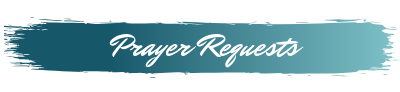 If you would like to add a loved one to the prayer list,please contact the church office.Miram AllenJohn BabinskyDiane BlagburnChristina & Sadie BollElizabeth BossisLillian CalfaDavid CerqueiraGracinda CerqueiraJose CerqueiraMarilyn CooneyEdward CottyHelen CunninghamRosina CuticoneLenny DeSimoneHerb DurdikThe Frocione FamilyBrooke GraffeoRosemarie GraffeoJayne HalleyBill Haasters’ FamilyHotchkiss FamilyLynch FamilyMangiarotti FamilyJorge & Tiffany MartinezGerry & Jean MendlerRuben & Eva MunozPatricia OlneyThe Smith FamilyJoe ThorsenChristie TweedAlison VenableJoan WerbelSandy Weston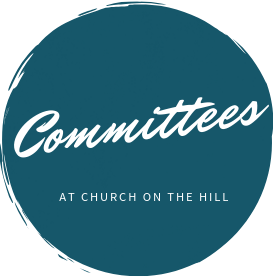 Buildings & GroundsChair: Joe MacalusoConsistory Rep: MaureenSaepia-ChenChristian Education & YouthChair: Jeanne SarranCommunity, Mission & OutreachCo-Chairs: Yoon Ryo & Patrick SymesCommunity NurserySchool BoardPresident: Ginny ChanConsistory Rep: Dorien DayCongregational CareCo-Chairs: Angela Brunjes & Pamela Lopez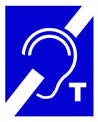 FinanceChair: Doris KrsnakConsistory Rep: MargretDoughertyPersonnelChair: Dana ChanWorship & MusicChair: Rev. CrawfordConsistory Rep: Irma Schubert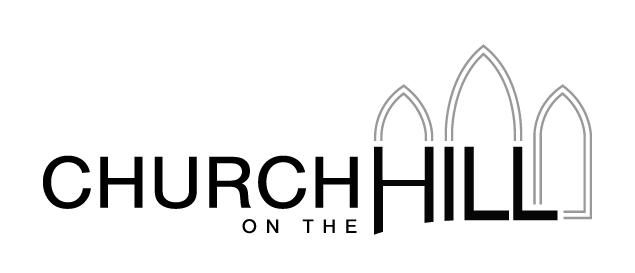 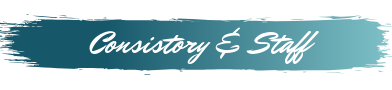  Rev. Blaine Crawford, PresidentNancy Gessner, ClerkRev. Blaine Crawford, Minister: pastor@churchonthehill.orgSean Cotty, Music Director: sean.cotty@churchonthehill.orgMolly Mahowald, Office Administrator: office@churchonthehill.org*Revised Office Hours: M–F, 10:30 a.m.-3:30 p.m.Phone: (718) 358-3671www.churchonthehill.org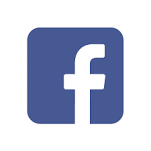 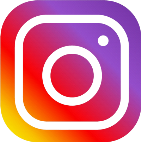 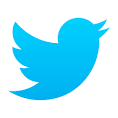 EldersDeaconsAngela BrunjesDana ChanDorien DayMargaret DoughertyPam LopezYoon RyoJeanne Sarran (VP)Maureen Saepia-ChenIrma SchubertPatrick Symes